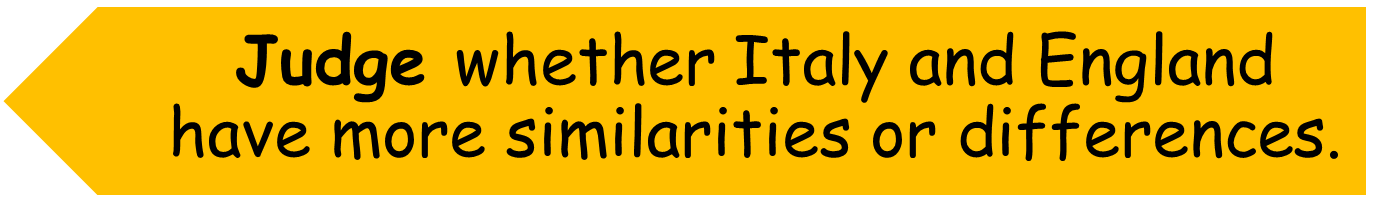 Success Criteria:Paragraph 1: Identify at least 2 similarities between Italy and EnglandOne thing that is quite similar about Italy and England is___________________________.Another thing that is similar about Italy and England is ___________________________.Paragraph 1: Explain why they are similarI think the two things I just mentioned are similarities because I have found that _______ _____________________________________________________________________ _____________________________________________________________________ _____________________________________________________________________ _____________________________________________________________________ _____________________________________________________________________Paragraph 2: Identify at least 2 differences between Italy and EnglandOne thing that is quite different about Italy and England is_________________________.Another thing that is different about Italy and England is _________________________.Paragraph 2: Explain why they are differentI think the two things I just mentioned are differences because I have found that_______ _____________________________________________________________________ _____________________________________________________________________ _____________________________________________________________________ _____________________________________________________________________ _____________________________________________________________________Paragraph 3: Judge whether you think Italy and England are mostly similar, or mostly different, giving reasons for your opinion.I think Italy and England are mostly ___________________. I think this because ______________________________________________________________________ ______________________________________________________________________ ______________________________________________________________________ ______________________________________________________________________ ______________________________________________________________________.